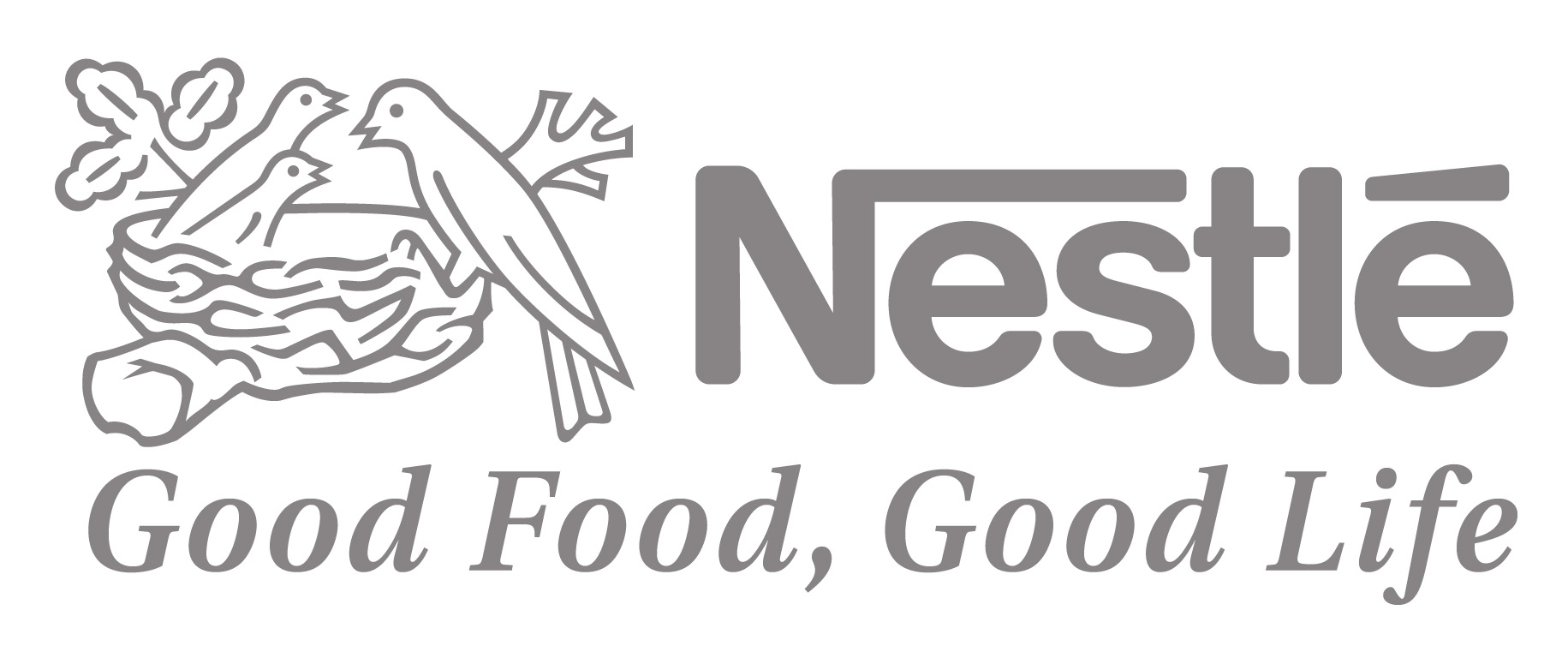 	Vevey, le 11 mars 2016Réunion annuelle des collaborateurs de la région RivieraChères et chers collaborateurs,Nous avons le plaisir de vous convier à notre traditionnelle réunion annuelle qui aura lieu :du vendredi 24 au samedi 25 juin 2016 à l’hôtel du Lac (Evian)Au cours de ces deux jours, nous aurons l’occasion de travailler sur le thème des valeurs cardinales de notre entreprise et des démarches de qualité. Le programme des activités professionnelles détaillé est le suivant :Vendredi 24 (10h-22h) : ateliers de réflexion par groupes et discussions plénièresSamedi 25 (8h00-15h) : ateliers de rédaction de procédures par groupes et activité récréative gratuite à choix parmi 3 propositions : visite d’un atelier de poterie artisanale, randonnée au Col de Bise ou parcours en canoë-kayakVeuillez par ailleurs prendre note des informations suivantes :Rendez-vous :	ve 24 juin, 07h30 devant l’entrée principale de l’entrepriseFin du séjour :		sa 25 juin, aux alentours de 17h30 au siège principalDéplacements :	car et bateau, à charge de l’entreprise. 			Veuillez vous munir d’une pièce d’identité valableHébergement :	Hôtel du Lac, av. de la Grande Rive, Evian, France. 			Frais à la charge de l’entrepriseRepas :		à l’Hôtel du Lac. Divers menus proposés dont des plats 					végétariens. Menus à la charge des participantsNous vous rappelons que la participation au colloque est obligatoire. Dans l’attente de vous rencontrer à cette occasion, nous vous prions d’agréer, Chères et chers collaborateurs, nos cordiales salutations.	Alain Telligent, Secrétaire